В соответствии со статьями 50,51 Федерального Закона от 06.10.2003 № 131-ФЗ «Об общих принципах организации местного самоуправления в Российской Федерации», со статьей 4.1 Закона Красноярского края от 05.06.2008 № 5-1732 «О порядке безвозмездной передачи в муниципальную собственность имущества, находящегося в государственной собственности края, и безвозмездного приема имущества, находящегося в муниципальной собственности, в государственную собственность края», в рамках реализации государственной программы «Развитие образования», утвержденной постановлением Правительства Красноярского края от 30.09.2013 № 508-п, руководствуясь Положением о порядке управления и распоряжения муниципальной собственностью Ужурского района Красноярского края, утвержденным решением Ужурского районного Совета депутатов от 21.06.2016 № 12-79р, статьями 23,51,52 Устава Ужурского района, Ужурский районный Совет депутатов РЕШИЛ:1. Принять предложенное к передаче в муниципальную собственность Ужурского района недвижимое имущество, находящееся в государственной собственности Красноярского края согласно приложению.2. Решение вступает в силу в день, следующий за днем его официального опубликования в газете «Сибирский хлебороб».Приложениек решению Ужурского районного Совета депутатов от 31.05.2022 № 23-148рПЕРЕЧЕНЬнедвижимого имущества, безвозмездно передаваемого из государственной собственности Красноярского края в муниципальную собственность  Ужурский район Красноярского края, приобретенного в процессе реализации мероприятий с государственной программы Красноярского края «Развитие образования», 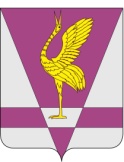 КРАСНОЯРСКИЙ КРАЙУЖУРСКИЙ РАЙОННЫЙ СОВЕТДЕПУТАТОВРЕШЕНИЕКРАСНОЯРСКИЙ КРАЙУЖУРСКИЙ РАЙОННЫЙ СОВЕТДЕПУТАТОВРЕШЕНИЕКРАСНОЯРСКИЙ КРАЙУЖУРСКИЙ РАЙОННЫЙ СОВЕТДЕПУТАТОВРЕШЕНИЕ31.05.2022г. Ужур№ 23-148рО приеме недвижимого имущества, безвозмездно передаваемого из государственной собственности Красноярского края в муниципальную собственность Ужурского района Красноярского краяО приеме недвижимого имущества, безвозмездно передаваемого из государственной собственности Красноярского края в муниципальную собственность Ужурского района Красноярского краяО приеме недвижимого имущества, безвозмездно передаваемого из государственной собственности Красноярского края в муниципальную собственность Ужурского района Красноярского краяПредседатель Ужурского районного Совета депутатов_______________(Агламзянов А.С.)Глава Ужурского района _________________(Зарецкий К.Н.)№ п/пРеестровый номерКадастровый номерНаименование имуществаАдрес объектаПлощадь /протяженностьБалансовая стоимость, руб.1523461П1200001206424:39:0104002:849Детский сад на 190мест в г. Ужур Ужурского  районаРоссийская Федерация, Красноярский край, Ужурский район, г. Ужур, ул. Профсоюзов, 3а3425,9 кв. м216 842 913,902П1200001203224:39:0104002:850Наружные сети электроснабженияРоссийская Федерация, Красноярский край, Ужурский район, г. Ужур, ул. Профсоюзов, 3а222 м1 486 944,473П1200001203624:39:0104002:851Наружные сети электроснабженияРоссийская Федерация, Красноярский край, Ужурский район, г. Ужур, ул. Профсоюзов, 3а440 м3 080 703,694П1200001203724:39:0104002:852Наружные тепловые сетиРоссийская Федерация, Красноярский край, Ужурский район, г. Ужур, ул. Профсоюзов, 3а49 м1 494 442,285П1200001209824:39:0104002:853Наружные сети водопроводаРоссийская Федерация, Красноярский край, Ужурский район, г. Ужур, ул. Профсоюзов, 3а273 м3 213 457,00